A12 Kim, Park lee2 Tech & Texting        I love modern technology. I can’t imagine the world before cell phones. That’s like, the age of dinosaurs or something. Can you imagine writing something on paper by hand? How would you cut and paste and move paragraphs around? No way. The computer programs I know are Word and Excel. That’s all I know but I know them pretty well. I use them on my desktop (it has a 27 inch screen) and laptop (13 inch screen). Every Sunday night I play a popular English song (usually a ballad) on my computer several times and try to transcribe it. Then I go to azlyrics.com or lyrics.com and check to see if I got the lyrics right. I also go to imdb.com (International Movie Data Base) and surf around. That site is user-friendly. The icons are very intuitive, and the search engine is very good. And anytime I want to know anything I go to Wikipedia.com. Those are my three main sites. For social sites I use Facebook messenger and Snapchat. On my cell phone I love the maps and GPS function. They’re so neat. From my laptop and phone I backup everything on the cloud and then store it on my desktop. I have a paranoia about losing something, so I back up all the time. My father uses Google, especially Google Drive and Google Docs. He uses them a lot for work, and he’s showing me. Finally, I’m trying to get the hang of using the voice recognition on my phone. It’s helping me to improve my English.     (259 words)Vocabularycut and paste Word, Excel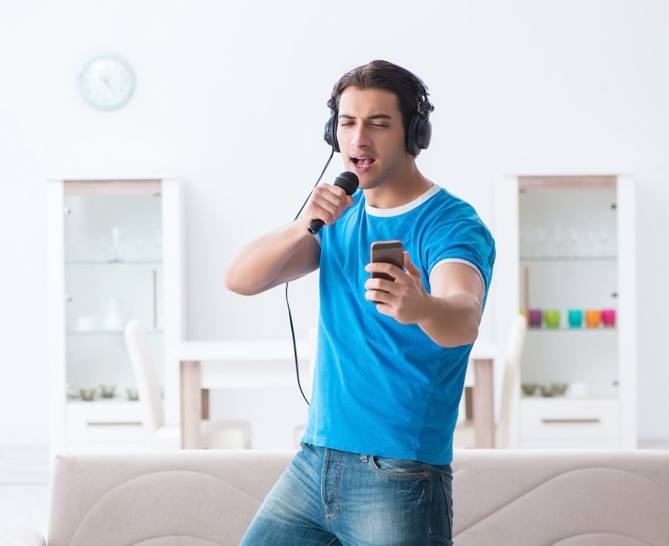 desktop laptop azlyrics.com, lyrics.com, imdb.comsurf user-friendly icons intuitivesearch engineWikipedia.comFacebook, Snapchatbackup cloud 		 paranoiaGoogle, Google Drive, Google Docs voice recognition 